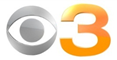 JESSICA KARTALIJAJessica Kartalija is co-anchor with Ukee Washington of CBS 3’s Eyewitness News at 5, 6 and 11 p.m. and Eyewitness News at 10 p.m. on The CW Philly 57. She joined the channel 3 team in the fall of 2018.She came from WJZ, the CBS owned station in Baltimore where she was from the summer of 2006 until joining CBS3, KYW-TV.She came to Baltimore from the southwest, where she worked in Albuquerque, N.M. anchoring KASA FOX 2’s News at Nine, and reporting for sister station KOB-TV. She was promoted at KOB-TV, anchoring the station’s 4 p.m. news while continuing to serve as a reporter for other newscasts.Prior to moving to New Mexico, she worked as the weekend anchor and reporter for KYMA-TV in Yuma, Ariz. While there, she won first place in the “Hard News Feature” category from the Associated Press.Although Jessica was born and raised in San Diego, Calif., her family is originally from the East Coast. She headed there for college, graduating from The Pennsylvania State University where she majored in Broadcast Journalism and minored in Spanish. While in college, she completed a semester abroad, living in Sevilla, Spain, and became fluent in the language.She also gained hands-on experience in broadcast journalism prior to graduating by interning at KFMB in San Diego and WRC in Washington, D.C.In 2016, Jessica earned a master’s degree in communications from Johns Hopkins University.While in Albuquerque, Jessica worked with the Special Olympics, teaching athletes public speaking skills.  She is very involved with the House of Ruth Maryland, where she is a board member and part of the Women’s Initiative Network (WIN) at Kennedy Krieger Institute.  She was recently named a recipient of The Daily Record’s Leading Women Award for 2014, which celebrates women under 40 for their professional accomplishments, community involvement, and commitment to inspiring change. She was also named a Baltimore Rising Star from the Living Classrooms Foundation, is a member of the American News Women’s Club and National Press Club and is on the Board of Trustees at the Irvine Nature Center.Viewers can see her in the film Transformers, which is now on DVD.When not working, she enjoys golf and loves to ski and travel. She lives with her husband and son.# # #Contact: Sara Visomirski, (215) 977-5801 svisomirski@cbs.com